投票操作说明：登录地址：http://service.sdu.edu.cn投票菜单位置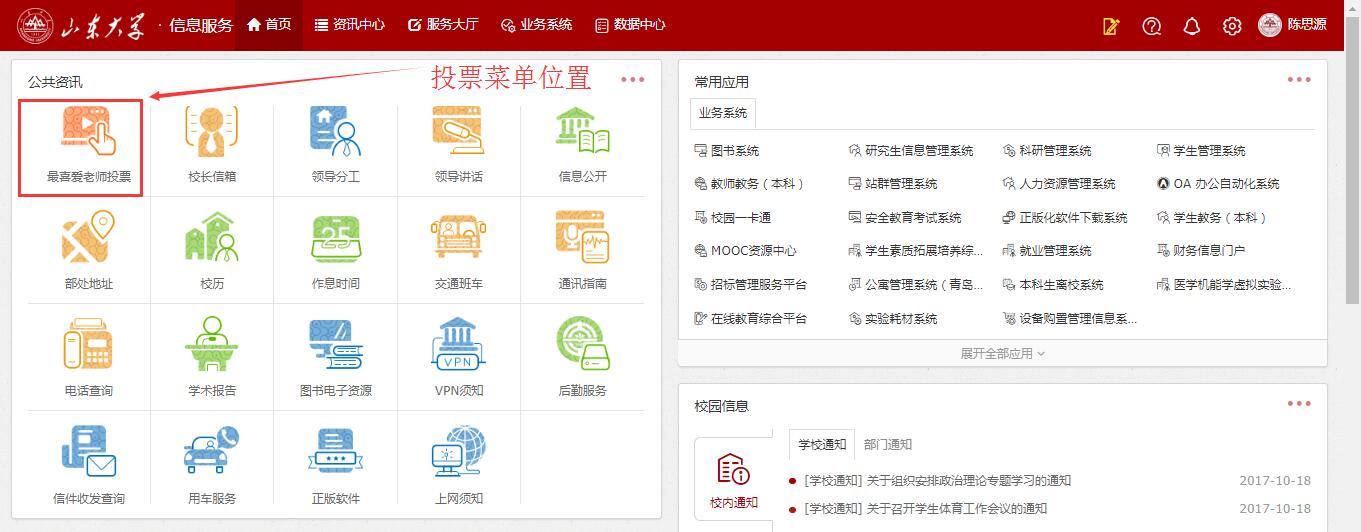 （2）投票方式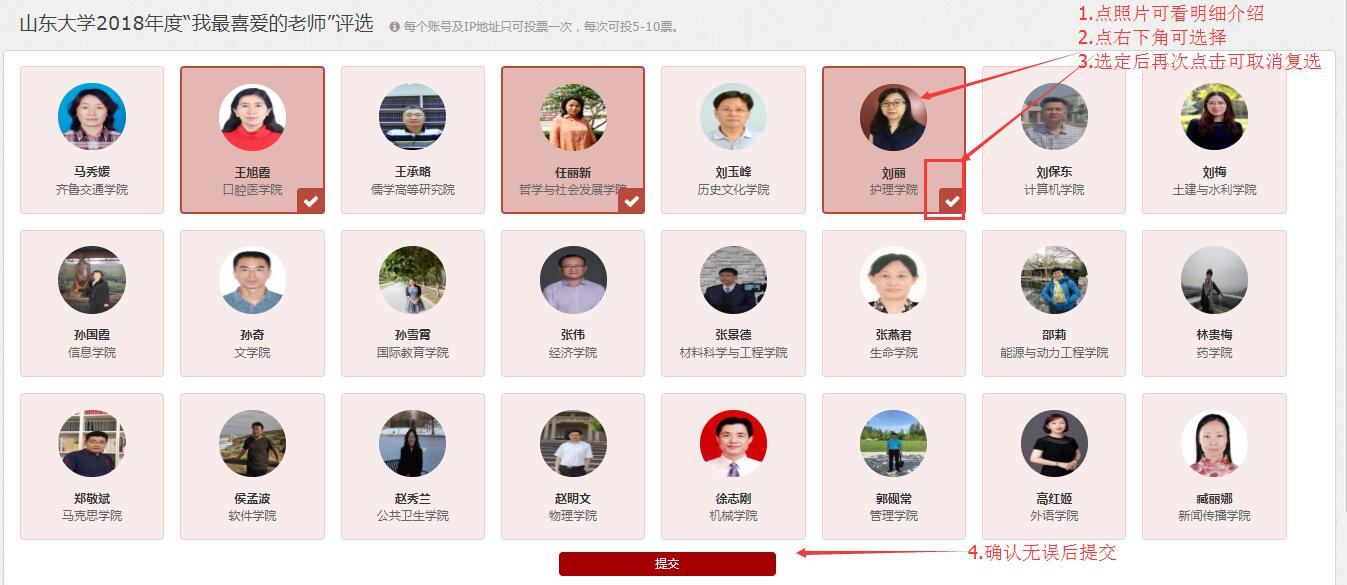 （3）投票完成后可看投票整体情况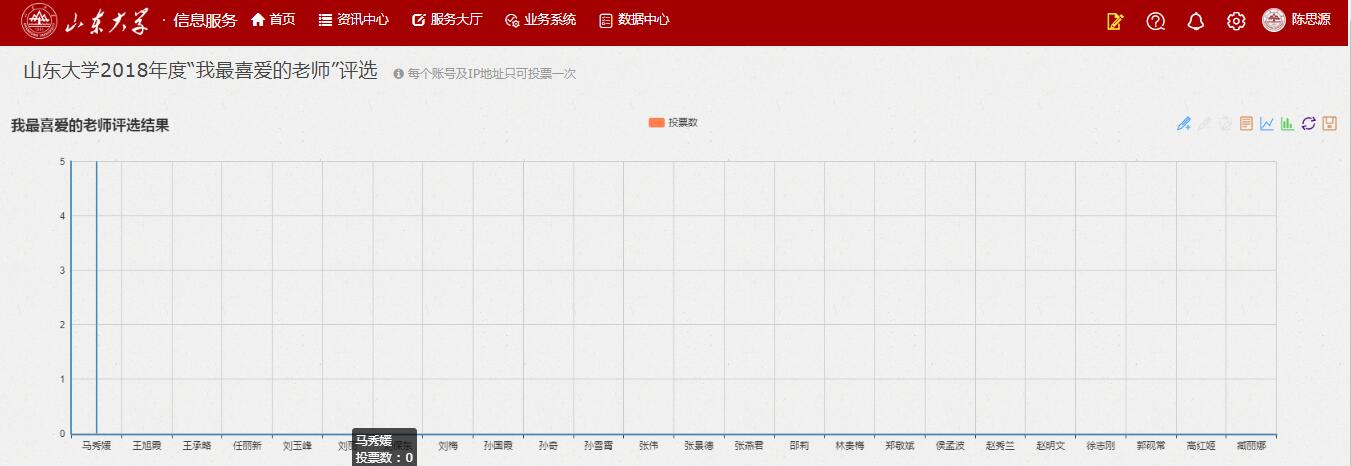 